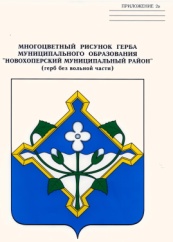 №01-18/11.7-2019_                                                                  12 декабря 2019 г.г. НовохопёрскФинансово-экономическая экспертиза проведена ревизионной комиссии Новохопёрского муниципального  района Воронежской области (далее – ревизионная комиссия) в соответствии п.7 ч.2 ст. 9 Федерального закона от 07.02.2011 № 6-ФЗ «Об общих принципах организации и деятельности контрольно-счетных органов субъектов Российской Федерации и муниципальных образований», п.7 ч.1 ст.8  Положения «О ревизионной комиссии Новохопёрского муниципального района Воронежской области», утвержденного решением Совета народных депутатов от 15 апреля  2019 года № 140, п. 11  плана работы ревизионной комиссии Новохопёрского муниципального района Воронежской области на 2019 год.Объект экспертизы: проект постановления Администрации Новохоперского муниципального района Воронежской области «Об утверждении муниципальной программы «Экономическое развитие» (далее – проект Программы).Перечень документов, представленных с проектом муниципальной программы: Бюджетный кодекс Российской Федерации (далее – БК РФ); Стратегия социально-экономического развития Новохопёрского муниципального  района Воронежской области на период до 2035 года, утверждённая решение Совета народных депутатов Новохопёрского муниципального района от 14.12.2018 года № 103; Порядок принятия решений о разработке, реализации и оценке эффективности реализации муниципальных программ Новохоперского муниципального района Воронежской области, утвержденный постановлением Новохопёрского муниципального  района Воронежской области от 06.12.2019 № 475 (далее – Порядок); Перечень муниципальных программ Новохоперского муниципального района, утвержденный распоряжением Администрации Новохоперского муниципального района от 01.11.2019 № 384.Проект постановления для проведения экспертизы представлен в ревизионную комиссию 12 ноября 2019 года.Муниципальная программа «Об утверждении муниципальной программы «Экономическое развитие» включена в Перечень муниципальных программ Новохоперского муниципального района на среднесрочный период 2020-2025 годы, утвержденный распоряжением Администрации Новохоперского муниципального района от 01.11.2019 № 384.Разработчиком и ответственным исполнителем проекта Программы является Администрация Новохопёрского муниципального района, МКУ «Информационно-консультационный центр. Соисполнителем проекта Программы  является: Отдел финансов администрации Новохопёрского   муниципального района.Программа разработана в соответствии с требованиями статьи 179 Бюджетного Кодекса РФ.Согласно, паспорта муниципальной программы, основной целью Программы является создание благоприятных экономических условий для развития субъектов малого и среднего предпринимательства в интересах социально-экономического развития района повышение инвестиционной привлекательности Новохопёрского муниципального района для мобилизации внутренних и увеличения притока внешних инвестиционных ресурсов в экономику района, развитие сферы торговли с целью наиболее полного удовлетворения потребностей населения в товарах и услугах торговли.Задачи проекта муниципальной Программы: - развитие инфраструктуры поддержки малого и среднего предпринимательства с целью оказания методической, информационной, консультационной и юридической помощи;- развитие приоритетных видов деятельности;- формирование механизмов и условий, обеспечивающих повышение инвестиционной привлекательности Новохопёрского муниципального района;- улучшение имиджа Новохопёрского муниципального района для  благоприятного осуществления инвестиционной деятельности;- содействие торговой деятельности и создание благоприятных условий для ее развития;- удовлетворение потребностей населения в товарах и услугах торговли, в том числе в отдаленных и малонаселенных пунктах муниципального района.Экспертизой представленного проекта муниципальной программы установлено:Срок реализации муниципальной программы определён на 2020-2025 годы, этапы не выделены.Структура муниципальной программы предусматривает реализацию по 2 подпрограммам и по 4 основным мероприятиям муниципальной программы:Подпрограмма 1 «Развитие и поддержка малого и среднего предпринимательства Новохопёрского муниципального района»Подпрограмма 2 «Развитие торговли на территории Новохопёрского муниципального района».Каждая подпрограмма содержит разделы: паспорт подпрограммы, характеристика сферы реализации подпрограммы, цели, задачи и показатели (индикаторы) подпрограммы, сроки и этапы реализации подпрограммы, основные мероприятия подпрограммы, ресурсное обеспечение подпрограммы, оценка эффективности реализации подпрограммы, что соответствует Порядку от 06.12.2019 № 475. Задачи подпрограмм, направленные на достижение целей взаимоувязаны и последовательны.Основные мероприятия муниципальной программы:1) Повышение инвестиционной привлекательности.2) Внедрение стандарта деятельности органов местного самоуправления Новохопёрского муниципального района по обеспечению благоприятного инвестиционного климата в районе.3) Участие в конкурсе инвестиционных программ (проектов) развития социальной и инженерной инфраструктуры муниципального значения для долевого финансирования из областного бюджета.4) Прочие мероприятия  в области экономического развития муниципального района.На реализацию мероприятий проекта Программы разработчиком предлагается утвердить объем финансирования в сумме 363 767,75 тыс. руб., из них за счет средств областного бюджета– 346 861,75 тыс. рублей, местного бюджета – 16 906,0 тыс. рублей. В том числе по годам реализации муниципальной программы представлены в таблице 1 :Таблица 1	Объём финансирования местного бюджета на реализацию муниципальной программы в паспорте соответствует планируемым расходам местного бюджета приложение 4, и предусматривается по Подпрограмме 1 «Развитие и поддержка малого и среднего предпринимательства Новохопёрского муниципального района» -16 906,0 тыс. рублей, в том числе по основному мероприятию подпрограммы 4.2 Финансовая поддержка субъектов малого и среднего предпринимательства за счет 10 % УСН предусматривается в сумме 16900,0 тыс. рублей, по основному мероприятию подпрограммы 4.3. Муниципальная составляющая регионального проекта «Акселерация субъектов малого и среднего предпринимательства» предусматривается в сумме 6,0 тыс. рублей.Финансовое обеспечение и прогнозная (справочная) оценка расходов федерального, областного и местных бюджетов, на реализацию муниципальной программы Новохопёрского муниципального района Воронежской области, указанные в приложении 5 соответствует ресурсному обеспечению паспорта муниципальной программы, а также паспорту подпрограмм муниципальной программы,  и предусматривается по основному мероприятию «Прочие мероприятия в области экономического развития муниципального района» в сумме 343123,0 тыс. рублей, за счет средств областного бюджета. На 2020 год запланировано – 75 174,4 тыс. рублей, на 2021 год - 50 155,8 тыс. рублей, на 2022 – 54 448,2 тыс. рублей, на 2023 год - 54 448,2 тыс. рублей, на 2024 год- 54 448,2 тыс. рублей, на 2025 год- 54 448,2 тыс. рублей. Согласно данным приложения 5 на реализацию муниципальной программы по Подпрограмме 1 «Развитие и поддержка малого и среднего предпринимательства Новохопёрского муниципального района» предусматривается -20 644,75,0 тыс. рублей, в том числе за счет средств местного бюджета 16 906,0 тыс. рублей, за счет средств областного бюджета 3 738,75 тыс. рублей.4. Результат достижения цели и решения задач муниципальной программы определяет 17 показателя (индикатора) паспорта, которые соответствуют предусматриваемым показателям приложения 3 «Сведениям о показателях (индикаторах) муниципальной программы Новохоперского муниципального района». Согласно данным приложения 3 по основным мероприятиям муниципальной программы планируется достижение 10 показателей (индикаторов) :-Объем инвестиций в основной капитал в расчете на душу населения, к  2025 году 49,4 тыс. руб.;- Темп роста оборота МСП к 2016 году, к 2025 году – 145 %;- Объем отгруженных товаров собственного производства, выполненных работ и услуг собственными силами в промышленном производстве, к 2025 году 6,6  млн. руб.;- Число созданных рабочих мест ежегодно - 85 шт.;- Среднегодовая численность населения, к 2025 году – 36,4 тыс.чел.;- Число субъектов малого и среднего предпринимательства в расчете на 10 000 человек населения, к  2025 год – 223 ед.;- Доля среднесписочной численности работников (без внешних совместителей) малых и средних предприятий в среднесписочной численности работников (без внешних совместителей) всех предприятий и организаций, к 2025 году – 45%;- Объем инвестиций в основной капитал (за исключением бюджетных средств) в расчете на 1 жителя,  к 2025 году 27000 рублей;- Численность занятых в сфере малого и среднего предпринимательства, включая индивидуальных предпринимателей, к 2025 году 2710 человек;- Темп роста среднемесячной заработной платы работников организаций (без субъектов малого предпринимательства) – 103 %.По подпрограмме "Развитие и поддержка малого и среднего предпринимательства Новохопёрского муниципального района» планируется достижение 4 показателей (индикаторов) :         - Отношение среднесписочной численности работников малых и средних предприятий к численности населения ежегодно 6,76%;           - Количество субъектов малого и среднего предпринимательства, получивших муниципальную поддержку ежегодно 4 единицы;          -Количество вновь созданных рабочих мест (включая вновь зарегистрированных индивидуальных предпринимателей) субъектами малого и среднего предпринимательства, получившими муниципальную поддержку ежегодно 4 единицы;           - Разработана и реализована программа поддержки субъектов МСП в целях их ускоренного развития в моногородах. Общее количество субъектов МСП в моногородах, получивших поддержку в 2019-2024 годах составит 6 единиц.По подпрограмме «Развитие торговли на территории Новохопёрского муниципального района» планируется достижение 3 показателей (индикаторов) :- индекс физического объема оборота розничной торговли в сопоставимых ценах к предыдущему году, в 2020 году- 102,2%, в 2021 году – 102,7%; - обеспеченность населения муниципального образования площадью торговых объектов до 2021 года -619,0 кв. метров на 1000 жителей; - до 2020 года 100% обеспеченность торговым обслуживанием сельского населения, проживающего в отдаленных и малонаселенных пунктах муниципального района к 2020 году зарегистрировано 1124 человека зарегистрированных в 38 отдаленных и малонаселенных пунктах муниципального района обеспечены торговым обслуживанием 2 и более раза в неделю.5. Ожидаемыми результатами проекта Программы является достижение критериев с высоким уровнем эффективности, если : - уровень достижения целевых показателей (индикаторов) муниципальной программы в разрезе основных мероприятий составит более 95%;- уровень финансирования реализации основных мероприятий муниципальной программы  составит не менее 90%.Муниципальная программа считается реализуемой со средним уровнем эффективности если:- уровень достижения целевых показателей (индикаторов) муниципальной программы в разрезе основных мероприятий составит от 70% до 95%;- уровень финансирования реализации мероприятий муниципальной программы  составит не менее 80%;Муниципальная программа считается реализуемой с удовлетворительным уровнем эффективности если:- уровень достижения целевых показателей (индикаторов) муниципальной программы в разрезе основных мероприятий составит от 50% до 70%;- уровень финансирования реализации основных мероприятий муниципальной программы  составит не менее 70%.Решаемые задачи в проекте Программы представлены в рамках полномочий осуществляющих органом местного самоуправления в соответствии с Федерального закона от 06.10.2013 №131-ФЗ «Об общих принципах организации местного самоуправления». Структура муниципальной программы соответствует Порядку принятия решений о разработке, реализации и оценке эффективности реализации муниципальных программ Новохоперского муниципального района Воронежской области, утвержденному постановлением Новохопёрского муниципального  района Воронежской области от 06.12.2019 № 475.По итогам финансово-экономической экспертизы представленного проекта муниципального правового акта замечания и предложения отсутствуют.Председательревизионной комиссииНовохопёрского муниципального районаВоронежской области                                                                      В.М. РжевскаяРЕВИЗИОННАЯ КОМИССИЯ НОВОХОПЁРСКОГО МУНИЦИПАЛЬНОГО РАЙОНА  ВОРОНЕЖСКОЙ  ОБЛАСТИ397400,  г.Новохоперск, ул. Советская, 26, тел:(47353) 3-19-03РЕВИЗИОННАЯ КОМИССИЯ НОВОХОПЁРСКОГО МУНИЦИПАЛЬНОГО РАЙОНА  ВОРОНЕЖСКОЙ  ОБЛАСТИ397400,  г.Новохоперск, ул. Советская, 26, тел:(47353) 3-19-03РЕВИЗИОННАЯ КОМИССИЯ НОВОХОПЁРСКОГО МУНИЦИПАЛЬНОГО РАЙОНА  ВОРОНЕЖСКОЙ  ОБЛАСТИ397400,  г.Новохоперск, ул. Советская, 26, тел:(47353) 3-19-03ЗАКЛЮЧЕНИЕпо результатам финансово-экономической экспертизы проекта постановления Администрации Новохопёрского муниципального района Воронежской области «Об утверждении муниципальной программы «Экономическое развитие»Год Всего Федеральный бюджетОбластной бюджетМестный бюджет202078 077,2-75 576,22 501,0202153 485,34-50 684,342 801,0202258 051,28-55 150,282 901,0202358 051,28-55 150,282 901,0202458 051,28-55 150,282 901,0202558 051,28-55 150,282 901,0